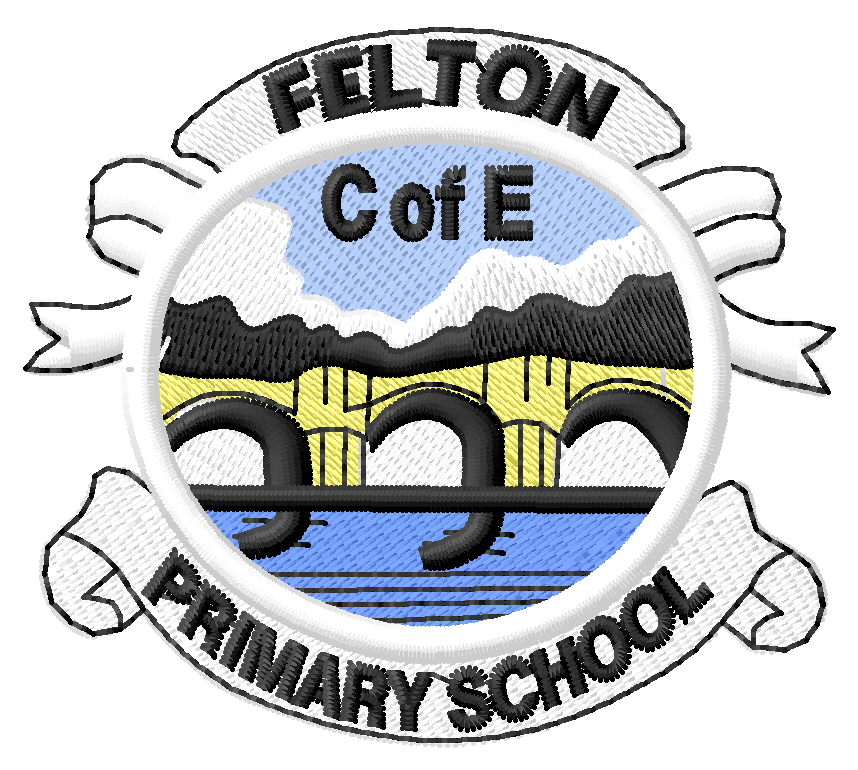 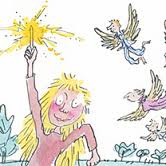 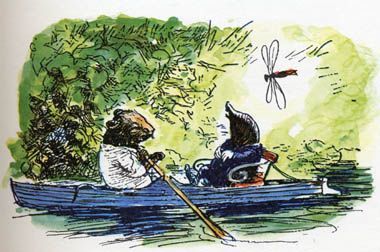 Maths I can find 1000 more or less than a given number.I can count backwards through zero to include negative numbers.I can identify, represent and estimate numbers using different representations.I can identify right angles, recognise that two right angles make a half-turn, three make three quarters of a turn and four a complete turn; recognise and name obtuse and acute.I can use formal written methods of multiplication and division.I can complete a coin card grid for multiplication. Writing for a purposeWriting reviews, character descriptions and also writing persuasive arguments that debate Toad’s guilt.Compose and rehearse sentences orally.Use alliteration effectively.Use similes effectively.Use a range of descriptive phrases including some collective nouns. Place the possessive apostrophe accurately in words with regular plurals (for example, girls’, boys’) and in words with irregular plurals (for example, children’s).Science I can identify and name a variety of common animals that are birds, fish, amphibians, reptiles, mammals and invertebrates.I can name and classify a variety of common animals that are carnivores, herbivores and omnivores.I can recognise that soils are made from rocks and organic matter (Keyhole Garden)Reading I can explain and discuss understanding of reading, maintaining focus on the topic.I can draw inferences such as inferring characters’ feelings, thoughts and motives from their actions, and justifying inferences with evidence.Religious EducationLeaders of religionI can describe similarities and differences in the teachings and prastices of Christianity and Islam in relation to the Christian value of friendship.Computing – LogoI can use sequence, selection, and repetition in programs; work with variables and various forms of input and output I can use logical reasoning to explain how some simple algorithms work and to detect and correct errors in algorithms and programsLanguagesI can give responses to questions about every day events.I can name some animals and pets in FrenchComputing – LogoI can use sequence, selection, and repetition in programs; work with variables and various forms of input and output I can use logical reasoning to explain how some simple algorithms work and to detect and correct errors in algorithms and programsPHSCELiving in the wider worldThrough a class trial, I can demonstrate my understanding of how rules and laws are needed and enforced and how they protect me and others.HistoryTo build an understanding of world historyI can describe the changes to the river and our use of the river over time.Forest Skills• I can show an ability to both lead and form part of a team.• I can support others and seek support if required when the situation dictates.PE – Tennis with Mrs BurroughsI can strike the ball using a racket.I can strategically place my shots to make it harder for the opposition. Design TechnologyMaterialsI can choose suitable techniques to construct products or to repair items.I can create a circuit to motorise my design.To design, make and evaluateI can design and work with care to ensure my product is fit for purpose.MusicSinging with Ms SmithI can sing from memory with developing control of pitch.I can maintain a simple part within a groupI can sing and move in time with songs from other cultures.Selecting the soundtrack to accompany Wind in the Willows.I can use the terms: duration, timbre, pitch, beat, tempo, texture and use of silence to describe music.ArtTextiles (continued from last Mini Adventure)• I can plan, create and evaluate a cross stitch bookmark for my new Bible.The children will also be using a range of printing, collage and painting techniques to participate in two art competitions.GeographyTo investigate placesI can use fieldwork to observe and record the human and physical features in the local area using a range of methods including sketch maps, plans and graphs and digital technologies.